DZIENNIK PRAKTYKI ZAWODOWEJ
REALIZOWANEJ W RAMACH KSZTAŁCENIA
W ZAKRESIE FIZJOTERAPII PO II SEMESTRZEUNIWERSYTET KALISKIim. Prezydenta Stanisława WojciechowskiegoWydział Medyczny i Nauk o Zdrowiukierunek studiów: Fizjoterapia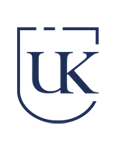                                  ..................................................................................(własnoręczny podpis praktykanta)……………………………………………………………….. Imię i nazwisko kierownika jednostki organizacyjnej uczelni ……………………………………………                                                              (pieczęć, nadruk lub naklejka zawierające    nazwę, adres oraz NIP jednostki   organizacyjnej uczelni)                                                                                                                     Pan(i) ........................................................................................................................................................... (imię i nazwisko praktykanta) Posiadający/posiadająca numer PESEL …………………….…………………………………… ………………………………………… (data rozpoczęcia praktyki zawodowej) ……………………………………………………………………………………………….…….. (imię i nazwisko opiekuna) ………………………………………………………………  (pieczątka, nadruk lub naklejka zawierające imię i nazwisko oraz oznaczenie funkcji kierownika jednostki organizacyjnej uczelni oraz jego własnoręczny podpis) PRAKTYKA  WAKACYJNA  ASYSTENCKA                 ZAKRES  PRAKTYKI  ZAWODOWEJ (150h – 5 ECTS)Umiejętność nawiązywania kontaktu z pacjentem.Posługiwanie się terminologią fizjoterapeutyczną i ogólnomedyczną.Znajomość podstawowych zasad rehabilitacji indywidualnej i zespołowej.Umiejętność przygotowania pacjenta do zabiegu.Umiejętność zakończenia zabiegu fizjoterapeutycznego.Umiejętność wpisania efektów zabiegów do dokumentacji pacjenta.Aktywny udział w pracy zespołu rehabilitacyjnego.Asysta przy badaniu fizjoterapeutycznym pacjenta.Asysta podczas terapii pacjenta z zakresu kinezyterapii i fizykoterapii.Realizacja zadań w sposób odpowiedzialny.Stosowanie zasad BHP obowiązujących w danej placówce.Umiejętność akceptacji opinii członków zespołu. OŚWIADCZENIE STUDENTAOświadczam, iż:zostałem/-am poinformowany/-a o możliwości dobrowolnego ubezpieczenia się od następstw nieszczęśliwych wypadków.zostałem/-am poinformowany/-a, iż ponoszę koszty związane z zapewnieniem środków ochrony indywidualnej,Zapoznałem/-am się z regulaminem praktyk (dostępny na stronie https://wydzialmedyczny.wum.edu.pl/).Zobowiązuję się do odbycia praktyk zgodnie z programem, a ponadto do przestrzegania:ustalonego przez  organizatora  praktyki porządku i dyscypliny pracy,zasad BHP i p/poż.,zasad zachowania tajemnicy służbowej i państwowej oraz ochrony informacji uzyskanych 
w trakcie odbywania praktyki,zasad odbywania praktyki określonych przez Uczelnię.     …………………………………		             …..……………………            miejscowość, data                                                      	      podpis studentaStudent odbył szkolenie BHP na terenie placówki i został objęty instruktażem stanowiskowym…………..............                        	                                             …………………………………          data		prowadzący instruktażCzęść IWykaz czynności praktycznych wykonywanych przez praktykanta ..…..……..……..……..…………..………………….                                                                                            (pieczątka, nadruk lub naklejka zawierające imię i nazwisko oraz oznaczenie funkcji opiekuna, oraz jego własnoręczny podpis)Wykaz czynności praktycznych wykonywanych przez praktykanta ..…..……..……..……..…………..………………….                                                                                            (pieczątka, nadruk lub naklejka zawierające imię i nazwisko oraz oznaczenie funkcji opiekuna, oraz jego własnoręczny podpis)Wykaz czynności praktycznych wykonywanych przez praktykanta ..…..……..……..……..…………..………………….                                                                                            (pieczątka, nadruk lub naklejka zawierające imię i nazwisko oraz oznaczenie funkcji opiekuna, oraz jego własnoręczny podpis)Wykaz czynności praktycznych wykonywanych przez praktykanta ..…..……..……..……..…………..………………….                                                                                            (pieczątka, nadruk lub naklejka zawierające imię i nazwisko oraz oznaczenie funkcji opiekuna, oraz jego własnoręczny podpis)Wykaz czynności praktycznych wykonywanych przez praktykanta ..…..……..……..……..…………..………………….                                                                                            (pieczątka, nadruk lub naklejka zawierające imię i nazwisko oraz oznaczenie funkcji opiekuna, oraz jego własnoręczny podpis)Część IIWykaz zaliczonych umiejętności określonych w programie praktyki zawodowej..…..……..……..……..…………..………………….                                                                                            (pieczątka, nadruk lub naklejka zawierające imię i nazwisko oraz oznaczenie funkcji opiekuna, oraz jego własnoręczny podpis)Część IIIRozstrzygnięcie w sprawie skrócenia praktyki zawodowej oraz informacja o jego przekazaniu do kierownika jednostki organizacyjnej uczelni………………………………………………………………………………………………………………………………………………………………………………………………………………………………………………………………………………………………………………………………………………………………………………………………………………………………………………………………………………………………………………………………………………………………………………………………………………………………………………………………………………………………………………………………………………………………………………………………………………………………………………………………………………………………………………………………………………………………………………………………………………………………………………………………………………………………………………………………………………………………………………………………………………………………………………………………………………………………………………………………………………………………………………………………………………………………………………………………………………………………………………………………………………………………………………………………………………………………………………………………………………………………………………………………………………………………………………………………………………………………………………………………………………………………………………………………………………………………………………………………………………………………………………………………………………………………………………………………………………………………………………………………………………………………………………………………………………………………………………………………………………………………………………………………………………………………………………………………………………………………………………………………………………………………………………………………………………………………………………………………………………………………………………………………………………………………………………………………………………………………..…..……..……..……..…………..………………….                                                                                            (pieczątka, nadruk lub naklejka zawierające imię i nazwisko oraz oznaczenie funkcji opiekuna, oraz jego własnoręczny podpis)Część IV Informacja o skróceniu praktyki zawodowej ………………………………………………………………………………………………………………………………………………………………………………………………………………………………………………………………………………………………………………………………………………………………………………………………………………………………………………………………………………………………………………………………………………………………………………………………………………………………………………………………………………………………………………………………………………………………………………………………………………………………………………………………………………………………………………………………………………………………………………………………………………………………………………………………………………………………………………………………………………………………………………………………………………………………………………………………………………………………………………………………………………………………………………………………………………………………………………………………………………………………………………………………………………………………………………………………………………………………………………………………………………………………………………………………………………………………………………………………………………………………………………………………………………………………………………………………………………………………………………………………………………………………………………………………………………………………………………………………………………………………………………………………………………………………………………………………………………………………………………………………………………………………………………………………………………………………………………………………………………………………………………………………………………………………………………………………………………………………………………………………………………………………………………………………………………………………………………………………………………………………..…..……..……..……..…………..………………….                                                                                            (pieczątka, nadruk lub naklejka zawierające imię i nazwisko oraz oznaczenie funkcji opiekuna, oraz jego własnoręczny podpis)Część V Pan(i) ................................................................................................................................. (imię i nazwisko praktykanta) posiadający/posiadająca numer PESEL………………………………………………… zaliczył(a) praktykę zawodową realizowaną w okresie od …………… do………………w podmiocie leczniczym……………………………………………………………..….……………………………………………………………………………...……………..……………………………………………………………………………………………. (nazwa i adres podmiotu leczniczego)na ocenę ……………………………..                                                                          	            …………………………………….(data, pieczątka, nadruk lub naklejka zawierające imię i nazwisko oraz oznaczenie funkcji opiekuna, oraz jego własnoręczny podpis)                                    				          …………………………………….(data, pieczątka, nadruk lub naklejka zawierające imię i nazwisko oraz oznaczenie funkcji kierownika jednostki organizacyjnej uczelni, oraz jego własnoręczny podpis)Informacja Studenta wraz z oceną i opisem w skali od 2 do 5 placówki, w której Student realizował praktykę.Nazwa placówki …………………………………………………………………………………………. …………………………………………………………………………………………………………………………………………………………………………………………………………………………
Ocena…………………………………
Opis……………………………………………………………………………………………………….……………………………………………………………………………………………………………
…………………………………………………………………………………………………………………………………………………………………………………………………………………………………………………………………………………………………………………………………………………………………………………………………………………………………………………………………………………………………………………………………………………………………………………………………………………………………………………………………………………………………………………………………………………………………………………………………………………………………………………………………………………………………………………………………………………………………………………………………………………………………………………………………………………………………………………………………………………………………………………………………………………………………………………	………………………………………
		      (Podpis Studenta)KARTA  OCENY  PRAKTYKI   ZAWODOWEJSemestr …………….……………..……………………………………………………………………
Zakres praktyki (oddział) ………………………………………………………………………………
Ilość zrealizowanych godzin …………………………………………………………………………...Termin praktyki …………………………………………………………………………………….…..Zaliczenie praktyki  przez  Nauczyciela Akademickiego odpowiedzialnego za realizację praktyki zawodowej.Ocena:…………………………	………………………………….	data i podpis Nauczyciela Akademickiego Uwagi:………………………………………………………………………………………………………………………………………………………………………………………………………………………………………………………….......Data Wyszczególnienie zajęć – wykonywane czynności praktyczne i nabyte umiejętności Data Wyszczególnienie zajęć – wykonywane czynności praktyczne i nabyte umiejętności Data Wyszczególnienie zajęć – wykonywane czynności praktyczne i nabyte umiejętności Data Wyszczególnienie zajęć – wykonywane czynności praktyczne i nabyte umiejętności Data Wyszczególnienie zajęć – wykonywane czynności praktyczne i nabyte umiejętności Wykaz umiejętności Podpis opiekuna Zapoznanie się z trybem i specyfiką pracy danego zakładu i pracy fizjoterapeutyZapoznanie się i stosowanie zasad  bhp i p/poż. obowiązujących w danej placówceZapoznanie się z dokumentacją pracowni, gabinetu, oddziałów danej placówki.Poznanie podstawowych zasad opieki pielęgnacyjnej i czynne w niej uczestniczenie poprzez pomoc w sprawowaniu opieki nad pacjentem.Asystowanie swojemu opiekunowi przy wykonywanych przez niego zabiegach z zakresu kinezyterapii i fizykoterapiiAsysta przy badaniu fizjoterapeutycznym pacjentaUtrwalanie nauczonego sposobu obserwacji pacjenta( zachowanie, sposób poruszania się, ocena emocjonalnego stanu pacjenta)Realizacja powierzonych zadań w sposób odpowiedzialny.Umiejętność nawiązywania osobistego kontaktu z osobami niepełnosprawnymi w kontekście przyszłej pracy zawodowej i społecznejWykonuje polecenia opiekuna praktyk, sumiennie prowadzi powierzoną dokumentację, wykazuje dbałość o powierzony sprzęt i pacjentów,…………………………………………………………………………………………………(pieczęć, nadruk lub naklejka zawierająca nazwę, adres oraz NIP jednostki organizacyjnej uczelni)(pieczęć, nadruk lub naklejka zawierająca nazwę, adres oraz NIP podmiotu leczniczego)